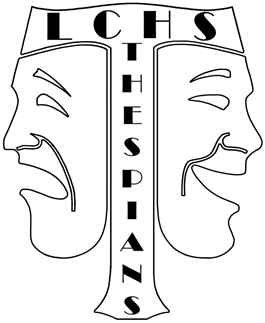 New potential Cast/ Crew Member,Congratulations! You are a part of a La Cuevan High School production. We pride ourselves in high standards, and high quality, professional performances.  This can only happen with the absolute professionalism of all of our cast and crew members.  By accepting your part, you are agreeing to hold yourself and your behavior to these same high standards.You must make every effort to attend every scheduled rehearsal.  The schedule for these can be found on our website www.lchsthespians.weebly.com. If you are unable to attend a rehearsal you must let Ms. Hall, your assistant director, or in some cases, your stage manager know before the rehearsal. Failure to do so will result in your immediate re-casting.  You must be off book by the set off book deadline, and you must stay until the end of rehearsals to receive line notes and feedback.  We will begin full run-throughs approximately two weeks before tech rehearsal. These rehearsals will run a little longer. The closer we get to tech rehearsal, the more imperative it is that we have a full cast. You must be present for tech, dress, and all performances.  Failure to do so could result in your never being cast in a LCHS production again.  If you drop the play within the last three weeks of rehearsal, you will not be considered for casting in the following production.You will be assigned a script. You are expected to bring this to every rehearsal and record your blocking in pencil until you are off book.  During tech week, everyone will be expected to return their script with all markings erased and in good condition. You may also have the option of purchasing your script for its replacement cost.Your family will also be responsible for a commitment fee of $50. This fee is due the day of auditions along with this letter.  If you are cast, the fee will be returned after an adult has provided 4 hours of volunteer work on your behalf. If you are not cast, and choose not to join crew, it is your responsibility to come and retrieve your commitment check.I am looking forward to working with all of you to put up another wonderful La Cueva show.Sincerely,Wendy HallLa Cueva High SchoolTheatre Program DirectorNew Mexico State Thespian Board Member7801 Wilshire Ave NEALbuquerque, NM 87122(505)823-2327 ext. 33034________________________________			_________________________________Cast member signature 						Parent/ guardian signature________________________________			________________________________	Cast member e-mail							Parent/ guardian e-mail